от 14.12.2018  № 1751О проведении новогодних и рождественских праздников на территории 
ВолгоградаВ целях своевременной подготовки и проведения новогодних и рождественских праздников на территории Волгограда, руководствуясь статьями 7, 39 Устава города-героя Волгограда, администрация ВолгоградаПОСТАНОВЛЯЕТ:1. Утвердить прилагаемую Программу мероприятий, посвященных проведению новогодних и рождественских праздников на территории Волгограда (далее – мероприятия).2. Управлению по координации массовых мероприятий и взаимодействию с правоохранительными органами аппарата главы Волгограда координировать деятельность территориальных и отраслевых (функциональных) структурных подразделений администрации Волгограда по подготовке и проведению мероприятий.3. Установить дату, время и границы мест проведения мероприятий согласно приложению к настоящему постановлению.4. Администрациям районов Волгограда обеспечить:4.1. Совместно с департаментом городского хозяйства администрации Волгограда благоустройство и уборку территорий в местах проведения мероприятий.4.2. Праздничное оформление мест проведения мероприятий.4.3. Проведение мероприятий на территориях районов Волгограда.4.4. Совместно с правоохранительными органами Волгограда принятие мер по обеспечению общественной безопасности в местах проведения мероприятий.4.5. Доведение до сведения организаций и индивидуальных предпринимателей информации об установленных границах мест проведения мероприятий в соответствии с настоящим постановлением.4.6. Организацию в случае объективной потребности торгового обслуживания в местах проведения мероприятий в соответствии с Порядком выдачи разрешений на право размещения нестационарных торговых объектов в дни проведения массовых праздничных, общественно-политических, культурно-массовых и спортивно-массовых мероприятий, утвержденным постановлением администрации Волгограда от 31 июля 2017 г. № 1231 «Об утверждении Порядка выдачи разрешений на право размещения нестационарных торговых объектов в дни проведения массовых праздничных, общественно-политических, культурно-массовых и спортивно-массовых мероприятий».5. Департаменту по образованию администрации Волгограда организовать проведение праздничных новогодних елок для обучающихся муниципальных образовательных учреждений Волгограда.6. Структурным подразделениям администрации Волгограда организовать проведение мероприятий, предусмотренных Программой мероприятий.7. Территориальным и отраслевым (функциональным) структурным подразделениям администрации Волгограда, ответственным за проведение мероприятий, обеспечить медицинское обслуживание мероприятий.8. Департаменту городского хозяйства администрации Волгограда, администрации Центрального района Волгограда и Муниципальному автономному учреждению «Информационное агентство Волгограда» обеспечить праздничное световое оформление Волгограда в местах проведения культурно-массовых мероприятий, прилегающих улиц и дворов.9. Департаменту городского хозяйства администрации Волгограда обеспечить:9.1. Энергоснабжение мест проведения мероприятий.9.2. Временное ограничение или прекращение движения транспортных средств в местах проведения мероприятий.9.3. Выделение автобусов по заявке управления Министерства внутренних дел Российской Федерации по городу Волгограду для обеспечения охраны
общественного порядка в местах проведения мероприятий.10. Администрации Центрального района Волгограда обеспечить установку временных мобильных туалетов на пл. Павших Борцов.11. Комитету гражданской защиты населения администрации Волгограда предусмотреть меры по защите населения на случай возникновения чрезвычайных ситуаций в местах проведения мероприятий.12. Управлению по координации массовых мероприятий и взаимодействию с правоохранительными органами аппарата главы Волгограда организовать взаимодействие с правоохранительными органами и другими силовыми
структурами Волгограда по вопросам обеспечения общественной безопасности и антитеррористической защищенности граждан при проведении мероприятий.13. Рекомендовать муниципальному унитарному предприятию «Метро-электротранс» г. Волгограда и муниципальному унитарному предприятию «Волгоградское пассажирское автотранспортное предприятие № 7» обеспечить работу городского транспорта во время проведения мероприятий в соответствии с Программой мероприятий, выделить дополнительное количество подвижного состава в ночь с 31 декабря 2018 г. на 01 января 2019 г. по маршрутам следования из Центрального района в другие районы Волгограда.14. Управлению по взаимодействию со средствами массовой информации аппарата главы Волгограда обеспечить освещение мероприятий в средствах массовой информации.15. Настоящее постановление вступает в силу со дня его подписания и подлежит опубликованию в установленном порядке.16. Контроль за исполнением настоящего постановления возложить на руководителя аппарата главы Волгограда Алтухова Е.А.Глава Волгограда                                                                                  В.В.ЛихачевУТВЕРЖДЕНАпостановлением администрации Волгоградаот 14.12.2018  № 1751ПРОГРАММАмероприятий, посвященных проведению новогодних и рождественских праздников на территории ВолгоградаУправление по координации массовых мероприятий и взаимодействию с правоохранительными органами аппарата главы ВолгоградаПриложение к постановлениюадминистрации Волгоградаот 14.12.2018  № 1751Дата, время и границымест проведения мероприятий, посвященных проведению новогоднихи рождественских праздников на территории ВолгоградаПродолжение приложенияПродолжение приложения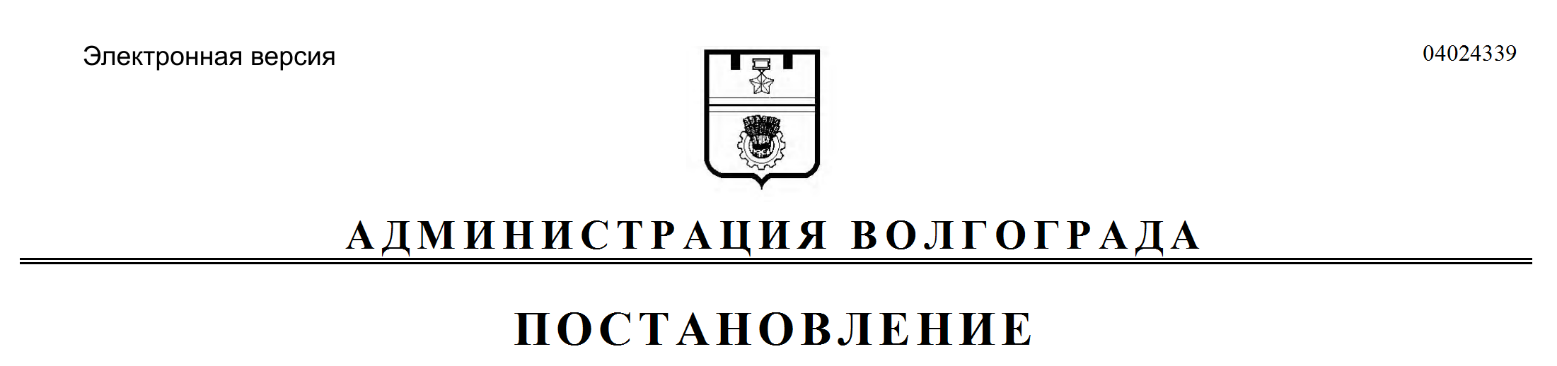 № п/пНазвание мероприятияДата и времяпроведениямероприятияМесто проведениямероприятияОтветственный12345Общегородские мероприятияОбщегородские мероприятияОбщегородские мероприятияОбщегородские мероприятияОбщегородские мероприятия1.Выставка-конкурс детских творческих работ «Новогодняя сказка» Декабрь 2018 г.Муниципальное учреждение культуры (МУК) «Дворец культуры Ворошиловского района Волгограда»Департамент по образованию администрации Волгограда2.Всероссийские юношеские Сретенские (Рождественские) чтенияДекабрь 2018 г. – январь 2019 г.Муниципальное учреждение дополнительного образования «Центр «Истоки» (пр-кт им. В.И.Ленина, 32)Департамент по образованию администрации Волгограда123453.Городской смотр-конкурс праздничного оформления муниципальных образовательных учреждений (МОУ) Волгограда к новогодним и рождественским праздникам «Новогоднее настроение на улицах Волгограда»15 декабря 2018 г. –15 января 2019 г.МОУ ВолгоградаДепартамент по образованию администрации Волгограда4.Литературно-музыкальная композиция «Ох, ты, зимушка-зима, вьюги да морозы»17 декабря 2018 г.13.30Библиотека-филиал № 6 Волгоградского муниципального учреждения культуры (ВМУК) «Централизованная система детских библиотек» («ЦСДБ»)(ул. 50 лет Октября, 17)Комитет по культуре администрации Волгограда 5.Праздник добрых сюрпризов «Сны ангела»18 декабря 11.00Центральная библиотека ВМУК «Централизованная система городских библиотек» («ЦСГБ») (пр-кт им. В.И.Ленина, 42)Комитет по культуре администрации Волгограда 6.Беседа с показом слайд-презентации «Новогоднее путешествие»20–30 декабря 2018 г.(в течение дня)Библиотека-филиал № 21 ВМУК «ЦСГБ»(ул. 64-й Армии, 59)Комитет по культуре администрации Волгограда 7.Спектакль «Новые приключения Красной шапочки»20, 27 декабря 2018 г.10.00, 12.00, 14.0021–26, 28–30 декабря 2018 г. 10.00, 12.0031 декабря 2018 г.10.0002–06 января 2019 г.10.00, 12.00МУК «Волгоградский музыкальный театр» (ул. им. маршала Чуйкова, 4)Комитет по культуре администрации Волгограда 8.Спектакль «Захватывающие приключения Фунтика» (по мотивам сказки В.Шульжика «Четвертый поросенок»)20, 21 декабря 2018 г.11.00, 13.00, 15.0003 января 2019 г.11.00, 13.00МУК «Волгоградский молодежный театр» (ул. Аллея Героев, 4)Комитет по культуре администрации Волгограда 9.Новогодняя театральная постановка «Золото России»20 декабря 2018 г.16.00–17.00Молодежно-досуговый центр «Поколение Next» (ул. 8-й Воздушной Армии, 44а)Комитет молодежной политики и туризма администрации Волгограда 10.Новогодний кадетский бал21 декабря 2018 г.15.00Муниципальное учреждение дополнительного образования «Детско-юношеский центр Волгограда» (ул. Краснознаменская, 11)Департамент по образованию администрации Волгограда11.Открытое первенство Волгограда по тхэквондо «Черный Тигр»22, 23 декабря 2018 г.(в течение дня)Муниципальное учреждение Детско-юношеская спортивная школа № 15 (ул. Гороховцев, 26а)Комитет по физической культуре и спорту администрации Волгограда12.Спектакль «Морозко»22, 23 декабря 2018 г.11.00, 13.00, 15.0029 декабря 2018 г.13.00, 15.0004 января 2019 г. 11.00, 13.00МУК «Волгоградский молодежный театр» (ул. Аллея Героев, 4)Комитет по культуре администрации Волгограда 13.Новогодняя ярмарка «О! Маркет»22, 23 декабря 2018 г.12.00–21.00Кинотеатр «Киномакс» (ул. Рабоче-Крестьянская, 10)Администрация Ворошиловского района Волгограда14.Праздник двора «Новогодний переполох»22 декабря 2018 г.12.00–14.00Подростково-молодежный клуб (ПМК) «Фортуна» (ул. Лазоревая, 223)Комитет молодежной политики и туризма администрации Волгограда15.Культурно-досуговое новогоднее мероприятие «Скоро Новый год»22 декабря 2018 г.15.00–17.00Сквер 70-летия Победы Комитет молодежной политики и туризма администрации Волгограда16.Спектакль «Сокровища капитана Штиля»21 декабря 2018 г. 15.00–17.00Театр-студия «Колибри» (ул. 64-й Армии, 22а) Комитет молодежной политики и туризма администрации Волгограда17.Мюзикл «Вечера на хуторе близ Диканьки» по мотивам повести Н.В.Гоголя «Ночь перед рождеством»22 декабря 2018 г. 17.00МУК «Волгоградский музыкальный театр» (ул. им. маршала Чуйкова, 4)Комитет по культуре администрации Волгограда 18.Музыкальное представление «Однажды в сказке»24–30 декабря 2018 г.10.00, 13.00 МУК «Детский городской парк» Волгограда (ул. КИМ, 5)Комитет по культуре администрации Волгограда 19.Новогодний утренник «В гостях у зимней сказки»24 декабря 2018 г.11.00Библиотека-филиал № 3 ВМУК «ЦСДБ» (ул. Козловская, 37а)Комитет по культуре администрации Волгограда 20.Карнавал литературных героев «Новогодний переполох»24 декабря 2018 г.12.00Библиотека-филиал № 7 ВМУК «ЦСДБ» (ул. им. Дегтярева, 25)Комитет по культуре администрации Волгограда 21.Зимние забавы «Рождество и 
Новый год ждут ребят у ворот»25 декабря 2018 г.10.00Библиотека-филиал № 18 ВМУК «ЦСДБ» (б-р им. Энгельса, 8)Комитет по культуре администрации Волгограда 22.Праздничное мероприятие «Елка для одаренных детей Волгограда»25 декабря 2018 г. 11.00Муниципальное учреждение дополнительного образования «Детско-юношеский центр Волгограда» (ул. Краснознаменская, 11)Департамент по образованию администрации Волгограда23.Спектакль «Кот в сапогах» 25–27 декабря 2018 г.11.00, 13.00МУК «Волгоградский молодежный театр» (ул. Аллея Героев, 4)Комитет по культуре администрации Волгограда 24.Праздник «Новогодняя карусель»25 декабря 2018 г.12.00Библиотека-филиал № 5 ВМУК «ЦСДБ» (ул. им. Кирова, 132)Комитет по культуре администрации Волгограда 25.Утренник «Вместе встретим Новый год»25 декабря 2018 г.14.00Библиотека-филиал № 8 ВМУК «ЦСДБ» (ул. им. генерала Штеменко, 50)Комитет по культуре администрации Волгограда 26.Вечер отдыха «Что год грядущий нам готовит?»25 декабря 2018 г.14.00Библиотека-филиал № 1 ВМУК «ЦСГБ» (ул. им. Батова, 10)Комитет по культуре администрации Волгограда 27.Посиделки «Рождественские вечера в Царицыне»25 декабря 2018 г.14.00Библиотека-филиал № 26 ВМУК «ЦСГБ» (ул. им. Николая Отрады, 34)Комитет по культуре администрации Волгограда 28.Праздничное мероприятие «Депутатская елка»26 декабря 2018 г. 11.00Муниципальное учреждение дополнительного образования «Детско-юношеский центр Волгограда» (ул. Краснознаменская, 11)Департамент по образованию администрации Волгограда29.Развлекательная программа «Новый год у ворот»26 декабря 2018 г.16.00–17.00 Молодежно-досуговый центр «Парадокс» (ул. им. маршала Толбухина, 15)Комитет молодежной политики и туризма администрации Волгограда30.Новогодний праздник в библиотеке, мастер-класс «Моя новогодняя игрушка»26, 27 декабря 2018 г.16.00Библиотека-филиал № 11 ВМУК «ЦСГБ» (ул. Республиканская, 6)Комитет по культуре администрации Волгограда 31.Новогоднее мероприятие «New year party»26 декабря 2018 г.18.00–20.00ПМК «Юла» (ул. им. Писемского, 89)Комитет молодежной политики и туризма администрации Волгограда32.Развлекательная программа «Здравствуй, праздник новогодний!»27 декабря 2018 г.13.00Библиотека-филиал № 2 ВМУК «ЦСДБ» (ул. им. Германа Титова, 32)Комитет по культуре администрации Волгограда 33.Зимняя гастрономическая ярмарка «#Вместе теплее»28 декабря 2018 г.14.00–19.0029 декабря 2018 г.11.00–19.0031 декабря 2018 г.12.00–19.0001 января 2019 г.14.00–19.00Пл. Павших БорцовАдминистрация Центрального района Волгограда,комитет по культуре администрации Волгограда02–07января 2019 г.12.00–19.0034.Предновогодний «Мотохоро-
вод-2019»28 декабря 2018 г.16.00–18.00Пл. Павших БорцовУправление по координации массовых мероприятий и взаимодействию с правоохранительными органами аппарата главы Волгограда,комитет по культуре администрации Волгограда35.Праздничное новогоднее мероприятие29 декабря 2018 г.11.00–15.00Пл. Павших БорцовУправление по координации массовых мероприятий и взаимодействию с правоохранительными органами аппарата главы Волгограда,комитет по культуре администрации Волгограда36.Праздничный концерт «Карнавальная ночь» 29, 30 декабря 2018 г.17.00МУК «Волгоградский музыкальный театр»  (ул. им. маршала Чуйкова, 4)Комитет по культуре администрации Волгограда 37.Новогодняя шоу-программа «Новый год вместе с городом»31 декабря 2018 г. – 01 января 2019 г.21.30–02.00Территория муниципального унитарного предприятия «Центральный рынок»Администрация Центрального района Волгограда38.Новогодняя ночь «Лаборатория новогодних чудес»31 декабря 2018 г.–01 января 2019 г.23.00–03.00Пл. Павших БорцовКомитет по культуре администрации Волгограда 39.Фейерверк01 января 2019 г.02.00Пл. Павших БорцовКомитет по культуре администрации Волгограда40.Детский новогодний фестиваль-утренник «Золотой Пятачок и волшебный сказочный лес»01 января 2019 г.14.00–16.0002–07 января 2019 г.12.00–14.00Пл. Павших БорцовМуниципальное автономное учреждение «Центр культуры и спорта»,администрация Центрального района Волгограда,комитет по культуре администрации Волгограда41.Шоу-программа в традициях народов мира02 января 2019 г.14.00–15.3015.30–17.0003 января 2019 г14.00–15.3004 января 2019 г.14.00–15.3015.30–17.00Пл. Павших БорцовКомитет по культуре администрации Волгограда,администрация Ворошиловского района Волгограда,администрация Красно-
армейского района Волгограда,администрация Кировского района Волгограда,администрация Красно-
октябрьского района Волгограда, администрация Дзержинского района Волгограда,07 января 2019 г.14.00–15.3015.30–17.00администрация Советского района Волгограда,администрация Тракторо-
заводского района Волгограда 42.Праздник двора «Зимние забавы» 03–06 января 2019 г.11.00–12.00,13.00–14.00 Территория Краснооктябрьского района Волгограда Комитет молодежной политики и туризма администрации Волгограда43.Шоу-программа МУК «Волгоградский музыкальный театр» «Музыкальный карнавал»03 января 2019 г.16.00–17.00Пл. Павших БорцовКомитет по культуре администрации Волгограда 44.Развлекательная программа «Молодежные каникулы»03–06 января 2019 г.17.00–19.00Пл. Павших БорцовКомитет молодежной политики и туризма администрации Волгограда,комитет по культуре администрации Волгограда45.Музыкальное путешествие «Рождественская круговерть»05, 06 января 2019 г.12.00Библиотека-филиал № 17 ВМУК «ЦСГБ» (ул. им. Кирова, 132)Комитет по культуре администрации Волгограда 46.Открытый народный караоке-конкурс «Будь VGолосе #С песней теплее»05 января 2019 г.14.00–17.00Пл. Павших БорцовКомитет по культуре администрации Волгограда 47.Фестиваль арт-скульптур «Снеговик-2019»05 января 2019 г.14.00–17.00Пл. Павших БорцовУправление по координации массовых мероприятий и взаимодействию с правоохранительными органами аппарата главы Волгограда48.Заседание клуба «Покров» «Рождества волшебные мгновенья»06 января 2019 г.14.00Библиотека-филиал № 6 ВМУК «ЦСГБ» (ул. им. Гончарова, 2)Комитет по культуре администрации Волгограда 49.Зимние спортивные игры «#Вместе теплее». Рождественский забег06 января 2019 г.12.00–16.00Пл. Павших БорцовКомитет по физической культуре и спорту администрации Волгограда,комитет по культуре администрации Волгограда50.Зимний велопарад06 января 2019 г.15.00–17.00Старт: Краснооктябрьский район (площадь у Государственного бюджетного учреждения культуры «Царицынская опера» ), финиш: Центральный район (пл. Павших Борцов)Комитет молодежной политики и туризма администрации Волгограда51.Мюзикл для детей и взрослых «Царевна-Лягушка»07 января 2019 г.11.00МУК «Волгоградский музыкальный театр» (ул. им. маршала Чуйкова, 4)Комитет по культуре администрации Волгограда 52.Турнир по хоккею «Мороз здоровью не помеха!»08 января 2019 г.12.00–16.00Каток по ул. Лазоревой, 223Комитет молодежной политики и туризма администрации Волгограда53.Рождественский праздник «На Буревестнике»08 января 2019 г.14.00–16.00 Ул. им. Якуба Коласа, 2 (дворовая площадка)Комитет молодежной политики и туризма администрации Волгограда54.Вечер отдыха для пожилых людей «Яркий зимний карнавал закружил, околдовал»14 января 2019 г.11.00Библиотека-филиал № 33 ВМУК «ЦСГБ» (ул. Рионская, 3)Комитет по культуре администрации Волгограда 55.VII открытый городской фестиваль-конкурс «Рождественские встречи»18 января 2019 г.(в течение дня)Муниципальное учреждение дополнительного образования «Детско-юношеский центр Волгограда» (ул. Краснознаменская, 11)Департамент по образованию администрации ВолгоградаКрасноармейский районКрасноармейский районКрасноармейский районКрасноармейский районКрасноармейский район56.Торжественный прием одаренных детей26 декабря 2018 г.12.00–13.30МОУ «Гимназия № 2» (пр-кт Героев Сталинграда, 43)Администрация Красно-армейского района Волгограда57.Торжественный прием главой администрации Красноармейского района Волгограда руководителей общественных организаций26 декабря 2018 г.16.00–17.00МУК «Центр культуры, досуга и кино Красноармейского района Волгограда» (ул. 50 лет Октября, 17)Администрация Красно-армейского района Волгограда58.Парад Дедов Морозов28 декабря 2018 г.14.00–16.00От здания администрации Красноармейского района 
Волгограда (ул. Остравская, 4а) по пр-кту Героев Сталинграда до б-ра им. ЭнгельсаАдминистрация Красно-армейского района Волгограда59.Акция «Новогодний трамвай желаний»28 декабря 2018 г.16.00–18.00По маршруту общественного транспорта № 11Администрация Красно-армейского района Волгограда60.Праздничное мероприятие «Новогодний переполох»29 декабря 2018 г.12.00–13.30Севастопольская набережнаяАдминистрация Красно-армейского района Волгограда61.Праздничное мероприятие для жителей Красноармейского района Волгограда 01 января 2019 г.01.00–03.00Б-р им. ЭнгельсаАдминистрация Красно-армейского района Волгограда62.Праздничное мероприятие для жителей Красноармейского района Волгограда 01 января 2019 г.01.00–03.00Парк «Юбилейный»Администрация Красно-армейского района Волгограда63.Новогодний хоровод на территории территориального общественного самоуправления «Буревестник-3»05 января 2019 г.12.00–14.00Скейт-площадка по ул. им. Моцарта, 20Администрация Красно-армейского района Волгограда64.Благотворительная елка для детей-инвалидов08 января 2019 г.10.00–12.00МОУ «Дворец творчества детей и молодежи» (ул. им. Вучетича, 15)Администрация Красно-армейского района Волгограда65.Рождественский фестиваль15, 16 января 2019 г.14.00–16.00Общество с ограниченной 
ответственностью «Царицын» (ул. 40 лет ВЛКСМ)Администрация Красно-армейского района ВолгоградаКировский районКировский районКировский районКировский районКировский район66.Новогоднее Зарядье «Дом, в котором живет праздник»19 декабря 2018 г.15.00МУК Дом культуры «Патриот» (ул. им. Курчатова, 18б)Администрация Кировского района Волгограда67.Танцевальный вечер «Смехом, шуткой, без забот встретим этот Новый год!»20 декабря 2018 г.14.00МУК Дом культуры «Патриот» (ул. им. Курчатова, 18б)Администрация Кировского района Волгограда68.Праздничное мероприятие «Елка главы Кировского района»21 декабря 2018 г.15.00МУК Дом культуры «Патриот» (ул. им. Курчатова, 18б)Администрация Кировского района Волгограда69.Праздничное мероприятие «Новогодняя елка депутата»22 декабря 2018 г.10.00, 13.00МУК «Центр культуры и досуга «Авангард» (ул. 64-й Армии, 26)Администрация Кировского района Волгограда70.Праздничное мероприятие «Новогодняя елка депутата»23 декабря 2018 г.14.00МУК Дом культуры «Патриот» (ул. им. Курчатова, 18б)Администрация Кировского района Волгограда71.Новогодняя сказка «Похищение снежной птицы» для детей-сирот и детей, находящихся под опекой 27 декабря 2018 г.11.00МУК «Центр культуры и досуга «Авангард» (ул. 64-й Армии, 26)Администрация Кировского района Волгограда72.Игра «Новогодний квест»27 декабря 2018 г.15.00МУК «Центр культуры и досуга «Авангард» (ул. 64-й Армии, 26)Администрация Кировского района Волгограда73.Новогодние дискотеки для образовательных учреждений Кировского района Волгограда «Мишура на УРА!»29 декабря 2018 г.11.00, 14.00МУК Дом культуры «Патриот» (ул. им. Курчатова, 18б)Администрация Кировского района Волгограда74.Районные состязания «Новогодний хоровод завертелся в Новый год»29 декабря 2018 г.11.00–12.00Площадь у МУК «Центр культуры и досуга «Авангард» (ул. 64-й Армии, 26)Администрация Кировского района Волгограда75.Музыкальное оформление новогодней елки31 декабря 2018 г. – 01 января 2019 г.22.00–02.00Площадь у МУК «Центр культуры и досуга «Авангард» (ул. 64-й Армии, 26)Администрация Кировского района Волгограда76.Развлекательная программа для жителей района  «Рождественские колядки!»06 января 2019 г.11.00–12.00Площадь у МУК «Центр культуры и досуга «Авангард» (ул. 64-й Армии, 26)Администрация Кировского района Волгограда77.Интерактивная программа для жителей района «Рождественский сочельник»06 января 2019 г.16.00–18.00Жилой комплекс «Санаторный» (ул. Санаторная, 2)Администрация Кировского района ВолгоградаСоветский районСоветский районСоветский районСоветский районСоветский район78.Новогодняя елка, театрализованная музыкальная сказка «Новогоднее приключение»21–29 декабря 2018 г.10.30, 13.00Муниципальное бюджетное учреждение культуры (МБУК) «Комплекс культуры и отдыха Советского района Волгограда» (ул. Даугавская, 1)Администрация Советского района Волгограда79.Массовое гуляние – встреча Нового года 31 декабря 2018 г. – 01 января 2019 г.23.00–03.00Площадь МБУК «Комплекс культуры и отдыха Советского района Волгограда» (ул. Даугавская, 1)Администрация Советского района Волгограда80.Массовое гуляние – встреча Нового года31 декабря 2018 г. – 01 января 2019 г.23.00–03.00Площадь перед филиалом «Горьковский» МБУК «Комплекс культуры и отдыха Советского района Волгограда» (ул. Волгоградская, 168)Администрация Советского района Волгограда81.Спектакль «И загорится Рождественская звезда»08 января 2019 г.12.00Филиал «Горьковский» МБУК «Комплекс культуры и отдыха Советского района Волгограда» (ул. Волгоградская, 168)Администрация Советского района ВолгоградаВорошиловский районВорошиловский районВорошиловский районВорошиловский районВорошиловский район82.Новогоднее представление 24–30 декабря 2018 г.10.00, 13.00Дом культуры Ворошиловского района (ул. КИМ, 5)Администрация Ворошиловского района Волгограда83.Новогодняя елка Ворошиловского района Волгограда22 декабря 2018 г.10.00–12.00Дом культуры Ворошиловского района (ул. КИМ, 5)Администрация Ворошиловского района Волгограда84.Новогоднее гуляние «Новый год под звездным небосводом #Вместе светлее»28 декабря 2018 г.18.00–20.00Сквер им. Саши Филиппова Администрация Ворошиловского района Волгограда85.Рождественское представление07–09 января 2019 г.12.00Дом культуры Ворошиловского района (ул. КИМ, 5)Администрация Ворошиловского района ВолгоградаЦентральный районЦентральный районЦентральный районЦентральный районЦентральный район86.Новогодняя елка главы администрации Центрального района Волгограда22 декабря 2018 г.12.00МБУК «Центр культуры и досуга «Родина» (ул. Невская, 13)Администрация Центрального района Волгограда87.Новогодний праздничный концерт для жителей Центрального района Волгограда26 декабря 2018 г.13.30–15.00МБУК «Центр культуры и досуга «Родина» (ул. Невская, 13)Администрация Центрального района Волгограда88.Новогодний танцевальный вечер26 декабря 2018 г.15.00–17.00МБУК «Центр культуры и досуга «Родина» (ул. Невская, 13)Администрация Центрального района Волгограда89.Новогодняя интерактивная площадка29 декабря 2018 г. – 06 января 2019 г.12.00–14.00Центральный парк культуры и отдыха (ул. Батальонная, 4) у колеса обозренияАдминистрация Центрального района Волгограда90.Рождественская интерактивная площадка07 января 2019 г.12.00–14.00Центральный парк культуры и отдыха (ул. Батальонная, 4) у колеса обозренияАдминистрация Центрального района Волгограда91.Музыкальная гостиная «Хвалите Рождество»09 января 2019 г.13.30–15.00МБУК «Центр культуры и досуга «Родина» (ул. Невская, 13)Администрация Центрального района Волгограда92.Детский спектакль «Рождественский дар»12 января 2019 г.12.00–13.00МБУК «Центр культуры и досуга «Родина» (ул. Невская, 13)Администрация Центрального района ВолгоградаДзержинский районДзержинский районДзержинский районДзержинский районДзержинский район93.Новогодняя развлекательная программа16 декабря 2018 г.10.00Двор по ул. 8-й Воздушной Армии, 46, 48, 56Администрация Дзержинского района Волгограда94.Новогодняя развлекательная программа16 декабря 2018 г.13.00Двор по пр-кту им. Маршала Советского Союза Г.К.Жукова, 171, 173, 175Администрация Дзержинского района Волгограда95.Новогодняя развлекательная программа16 декабря 2018 г.16.00Двор по ул. 8-й Воздушной Армии, 6а, 6б, ул. им. Покрышкина, 11Администрация Дзержинского района Волгограда96.Акция «Елка в каждый дом» для несовершеннолетних и семей, находящихся в трудной жизненной ситуации21 декабря 2018 г.Территория Дзержинского района ВолгоградаАдминистрация Дзержинского района Волгограда97.Новогодняя развлекательная программа22 декабря 2018 г.10.00Двор по ул. им. Землячки, 62, 62аАдминистрация Дзержинского района Волгограда98.Новогодняя развлекательная программа22 декабря 2018 г.13.00Двор по ул. 51-й Гвардейской, 52, 54, 56Администрация Дзержинского района Волгограда99.Новогодняя развлекательная программа23 декабря 2018 г.10.00Пер. Квартальный, пер. Костромской (жилой комплекс «Пионер»)Администрация Дзержинского района Волгограда100. Новогодняя развлекательная программа23 декабря 2018 г.13.00Двор по ул. 8-й Воздушной Армии, 9аАдминистрация Дзержинского района Волгограда101.Сказочное интерактивное представление «Новогодняя перезагрузка» для учащихся Дзержинского района Волгограда24–28 декабря 2018 г.10.00, 13.00МБУК «Культурно-досуговый комплекс «21-й век» (ул. им. Савкина, 8)Администрация Дзержинского района Волгограда102.Новогодняя дискотека «Новогодняя феерия» для учащихся Дзержинского района Волгограда24–26, 28 декабря 2018 г.16.00МБУК «Культурно-досуговый комплекс «21-й век» (ул. им. Савкина, 8)Администрация Дзержинского района Волгограда103.Новогоднее мероприятие «Праздничное конфетти» совместно с общественным советом при главе администрации Дзержинского района Волгограда для детей, находящихся в трудной жизненной ситуации 25 декабря 2018 г.16.00Администрация Дзержинского района Волгограда (ул. Историческая, 122)Администрация Дзержинского района Волгограда104.Новогодняя музыкальная сказка «Чудеса под Новый год»27 декабря 2018 г.09.00, 10.30, 12.00, 13.30МОУ «Средняя школа № 82 Дзержинского района Волгограда» (ул. Ангарская, 49)Администрация Дзержинского района Волгограда105.Новогодняя музыкальная сказка «Чудеса под Новый год»27 декабря 2018 г.09.00, 10.30, 12.00, 13.30МОУ «Средняя школа № 67 Дзержинского района Волгограда» (ул. Ангарская, 15)Администрация Дзержинского района Волгограда106.Новогодняя дискотека «Новогодняя феерия»27 декабря 2018 г.18.00МБУК «Культурно-досуговый комплекс «21-й век» (ул. им. Савкина, 8)Администрация Дзержинского района Волгограда107.Новогоднее гуляние «Мы встречаем Новый год!»31 декабря 2018 г.23.00Тер. Рабочий поселок Гумрак, Центральная площадь (ул. Лесная, 19г)Администрация Дзержинского района Волгограда108.Новогодняя дискотека «Новогодняя феерия»31 декабря 2018 г.23.00Парк «Семейный» (ул. 8-й Воздушной Армии)Администрация Дзержинского района Волгограда109.Новогодняя дискотека «Новогодняя феерия»31 декабря 2018 г.23.00Площадь перед МБУК «Культурно-досуговый комплекс «21-й век» (ул. им. Савкина, 8)Администрация Дзержинского района Волгограда110.Новогоднее представление «Новогодние чудеса»31 декабря 2018 г.23.00Парк героев-летчиков (б-р 30-летия Победы)Администрация Дзержинского района Волгограда111.Сказочное интерактивное представление «Новогодняя перезагрузка»03 января 2019 г.11.00МБУК «Культурно-досуговый комплекс «21-й век» (ул. им. Савкина, 8)Администрация Дзержинского района Волгограда112.Детская театрализовано-игровая рождественская программа «Свет Рождественской звезды» 08 января 2019 г.12.00, 16.00МБУК «Культурно-досуговый комплекс «21-й век» (ул. им. Савкина, 8)Администрация Дзержинского района Волгограда113.Рождественская елка главы администрации Дзержинского района Волгограда08 января 2019 г.14.00МБУК «Культурно-досуговый комплекс «21-й век» (ул. им. Савкина, 8)Администрация Дзержинского района ВолгоградаКраснооктябрьский районКраснооктябрьский районКраснооктябрьский районКраснооктябрьский районКраснооктябрьский район114.Танцевальный вечер «Новогодние встречи»21 декабря 2018 г.15.00МУК «Комплекс культуры и отдыха им. Ю.А.Гагарина» (ул. им. Пельше, 3)Администрация Красно-октябрьского района Волгограда115.Спектакль «Новогодние приключения в Дедморозовке». Квест у елки с Дедом Морозом, Снегурочкой и сказочными героями. Дискотека для детей и школьников Краснооктябрьского района «С Новым, 2019 годом!»21–30 декабря 2018 г.(согласно графику)МУК «Комплекс культуры и отдыха им. Ю.А.Гагарина» (ул. им. Пельше, 3)Администрация Красно-октябрьского района Волгограда116.Новогодняя елка от депутата 
Волгоградской городской Думы22 декабря 2018 г.11.00МУК «Комплекс культуры и отдыха им. Ю.А.Гагарина» (ул. им. Пельше, 3)Администрация Красно-октябрьского района Волгограда117.Праздничное новогоднее мероприятие28 декабря 2018 г.14.00Краснооктябрьская районная организация Волгоградской областной организации Общероссийской общественной организации «Всероссийское общество инвалидов» (ул. им. маршала Еременко, 106)Администрация Красно-октябрьского района Волгограда118.Новогодняя елка от депутата 
Волгоградской городской Думы29 декабря 2018 г.11.00МУК «Комплекс культуры и отдыха им. Ю.А.Гагарина» (ул. им. Пельше, 3)Администрация Красно-октябрьского района Волгограда119.Звуко-световое шоу «DJ Мороз»31 декабря 2018 г. – 01 января 2019 г.22.00–02.00Площадь перед МУК «Комплекс культуры и отдыха им. Ю.А.Гагарина» (ул. им. Пельше, 3)Администрация Красно-октябрьского района Волгограда120.Театрализованное интерактивное представление «Ночь перед Рождеством»06 января 2019 г.12.00Площадь перед МУК «Комплекс культуры и отдыха им. Ю.А.Гагарина» (ул. им. Пельше, 3)Администрация Красно-октябрьского района Волгограда121.Новогодний огонек в Красно-октябрьском районном отделении Волгоградской областной общественной организации ассоциации «Дети военного Сталинграда», творческая культурно-развлекательная программа «Новогодний mix»08 января 2019 г.12.00Краснооктябрьское районное отделение Волгоградской областной общественной организации ассоциации «Дети военного Сталинграда»(ул. Таращанцев,17)Администрация Красно-октябрьского района Волгограда122.Детский рождественский праздник08 января 2019 г.12.30МУК «Комплекс культуры 
и отдыха им. Ю.А.Гагарина» (ул. им. Пельше, 3)Администрация Красно-октябрьского района Волгограда123.Танцевальный рождественский вечер «Колядки»11 января 2019 г.15.00МУК «Комплекс культуры 
и отдыха им. Ю.А.Гагарина» (ул. им. Пельше, 3)Администрация Красно-октябрьского района ВолгоградаТракторозаводский районТракторозаводский районТракторозаводский районТракторозаводский районТракторозаводский район124.Новогодний спектакль «Волшебный остров счастья». Интерактивное театрализованное представление «Лучший подарок для Деда Мороза!»21–29 декабря 2018 г.05–06 января 2019 г.10.00, 12.30МБУК «Дворец культуры Тракторозаводского района Волгограда» (ул. им. Дзержинского, 17)Администрация Тракторо-заводского района Волгограда125.Народное гуляние «Новогодние огни приглашают в сказку!»25 декабря 2018 г.16.00П. Спартановка (пл. Аттракционов) Администрация Тракторо-заводского района Волгограда126.Елка главы администрации Тракторозаводского района Волгограда26 декабря 2018 г.16.00МБУК «Дворец культуры Тракторозаводского района Волгограда» (ул. им. Дзержинского, 17)Администрация Тракторо-заводского района Волгограда127.Рождественская программа «МегаСнегоДискотека»06 января 2019 г.14.00П. Спартановка (пл. Аттракционов)Администрация Тракторо-заводского района Волгограда128.Новогоднее театрализованное представление «Однажды в сказке» для обучающихся 5, 6 классов МОУ Тракторозаводского района Волгограда 19 декабря 2018 г.14.0020, 21, 24, 26 декабря 2018 г.10.00, 12.00, 14.0029 декабря 2018 г.10.00, 12.00МБУК «Центр кино, культуры и досуга «Ударник» Тракторозаводского района Волгограда» (ул. им. Дзержинского, 12)Администрация Тракторо-заводского района Волгограда129.Новогодний «КВН-fest» 19 декабря 2018 г.10.00, 12.0025, 27, 28 декабря 2018 г.11.00, 13.00, 15.00МБУК «Центр кино, культуры и досуга «Ударник» Тракторозаводского района Волгограда» (ул. им. Дзержинского, 12)Администрация Тракторо-заводского района Волгограда№п/пГраницы проведениямероприятияДата проведения 
мероприятияВремя 
проведениямероприятия1234Общегородские мероприятияОбщегородские мероприятияОбщегородские мероприятияОбщегородские мероприятия1.Подростково-молодежный клуб «Фортуна» (ул. Лазоревая, 223)22 декабря 2018 г.12.00–14.002.Сквер 70-летия Победы22 декабря 2018 г.15.00–17.003.Пл. Павших Борцов (в границах 
ул. Коммунистической, ул. им. Гоголя, ул. Мира, ул. им. Володарского)28 декабря 2018 г.29 декабря 2018 г. 31 декабря 2018 г.01 января 2019 г.02–07 января 2019 г. 14.00–19.0011.00–19.0012.00–19.0023.00–24.0000.00–03.0014.00–19.0012.00–19.004.Ул. Лазоревая, 22308 января 2019 г.12.00–16.005.Ул. им. Якуба Коласа, 208 января 2019 г.14.00–16.00Красноармейский районКрасноармейский районКрасноармейский районКрасноармейский район6.Ул. Остравская, 2–18 – пр-кт Героев Сталинграда, 21–37 – б-р им. Энгельса, 9–25, 2–1828 декабря 2018 г.14.00–16.007.Севастопольская набережная29 декабря 2018 г.12.00–13.308.Б-р им. Энгельса, 9–25, 2–1801 января 2019 г.01.00–03.009.Парк «Юбилейный»01 января 2019 г.01.00–03.0010.Скейт-площадка по ул. им. Моцарта, 2005 января 2019 г.12.00–14.00Кировский районКировский районКировский районКировский район11.Площадь у муниципального учреждения культуры «Центр культуры и досуга «Авангард» (ул. 64-й Армии, 26)29 декабря 2018 г.31 декабря 2018 г. – 01 января 2019 г.06 января 2019 г.11.00–12.0022.00–02.0011.00–12.0012.Жилой комплекс «Санаторный» (ул. Санаторная, 2)06 января 2019 г.16.00–18.001234Советский районСоветский районСоветский районСоветский район13.Площадь перед муниципальным бюджетным учреждением культуры (МБУК) «Комплекс культуры и отдыха Советского района Волгограда» (ул. Даугавская, 1)31 декабря – 01 января 2019 г.23.00–03.0014.Площадь перед филиалом «Горьковский» МБУК «Комплекс культуры и отдыха Советского района Волгограда» (ул. Волгоградская, 168)31 декабря – 01 января 2019 г.23.00–03.00Ворошиловский районВорошиловский районВорошиловский районВорошиловский район15.Сквер им. Саши Филиппова28 декабря 2018 г.18.00–20.00Центральный районЦентральный районЦентральный районЦентральный район16.Центральный парк культуры и отдыха (ул. Батальонная, 4) у колеса обозрения29 декабря 2018 г. –  07 января 2019 г.12.00–14.00Дзержинский районДзержинский районДзержинский районДзержинский район17.Двор по ул. 8-й Воздушной Армии, 46, 48, 5616 декабря 2018 г.10.0018.Двор по пр-кту им. Маршала Советского Союза Г.К.Жукова, 171, 173, 17516 декабря 2018 г.13.0019.Двор по ул. 8-й Воздушной Армии, 6а, 6б, ул. им. Покрышкина, 1116 декабря 2018 г.16.0020.Двор по ул. им. Землячки, 62, 62а22 декабря 2018 г.10.0021.Двор по ул. 51-й Гвардейской, 52, 54, 5622 декабря 2018 г.13.0022.Пер. Квартальный, пер. Костромской (жилой комплекс «Пионер»)23 декабря 2018 г.10.0023.Двор по ул. 8-й Воздушной Армии, 9а23 декабря 2018 г.13.0024.Тер. Рабочий поселок Гумрак, Центральная площадь (ул. Лесная, 19г)31 декабря 2018 г.23.0025.Парк «Семейный» (ул. 8-й Воздушной Армии)31 декабря 2018 г.23.0026.Площадь перед МБУК «Культурно-досуговый комплекс «21-й век» (ул. им. Савкина, 8)31 декабря 2018 г.23.0027.Парк героев-летчиков (б-р 30-летия Победы)31 декабря 2018 г.23.00Краснооктябрьский районКраснооктябрьский районКраснооктябрьский районКраснооктябрьский район28.Площадь перед МУК «Комплекс культуры и отдыха им. Ю.А.Гагарина» (ул. им. Пельше, 3)31 декабря 2018 г. – 01 января 2019 г.06 января 2019 г.22.00–02.0012.001234Тракторозаводский районТракторозаводский районТракторозаводский районТракторозаводский район29.П. Спартановка (пл. Аттракционов)25 декабря 2018 г.06 января 2019 г.16.0014.00